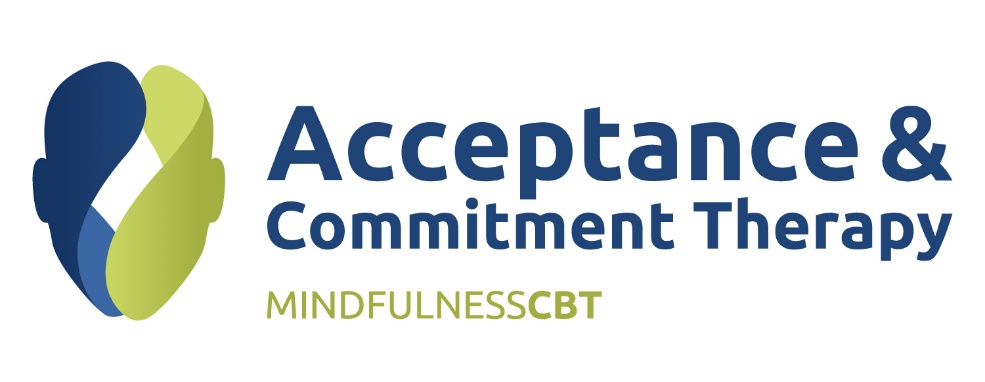 Skills to foster Self-CompassionOverview This workshop is designed to help practitioners deepen their understanding and practice of compassion-focused ACT therapy and supporting their clients to develop self-compassion skills.  The course is grounded in Compassion Focused Therapy, ACT, Relational Frame Theory (RFT) and elements of Functional Analytic Psychotherapy (FAP).   Objectives Participants will gain knowledge and understanding of: Compassion Focused ACT and applying the fundamentals of Compassionate FlexibilityDeliberately cultivating compassion and how this can enhance the ACT processesUsing a compassion focused approach to evidence based techniques such as exposure and response prevention, defusion, and behavioural activation.Integrate compassion focused methods into ACT consistent practice. Course Design 8 weeks – online course with weekly modules culminating in a one day face to face workshop.